JOB POSITION – Bartender JOB OVERVIEW The Night Owl group is responsible for the creation and operation of Cold Room, El Pequeño and Parliament. Each venue has its own style and personality that shines through in its service, food and drink offerings and ambience. These venues are in the business of creating new experiences for our guests through the restaurant’s and staff’s personalities. As a bartender, you are involved in delivering fast paced, high volume drinks service; serving our guests a variety of cocktails, beers and wines. Whether it be late night drinks at Cold Room, Daiquiris on the patio at El Pequeño or a pint of guiness at Parliament, bartenders delivers the best experience a guest can have inspired drinks, a vibrant atmosphere and being one of the most progressive hospitality groups in Montreal. JOB RESPONSIBILITIESDay Preparation and Service (for El Pequeno and Parliament) Day shift preparation including recreating prep recipe to specifications when needed Serve and prepare food for guests (El Pequeno) Serve guests at bars and at tables Assure duties are completed for nightside changeover Changeover checklist Drink Service Take beverage orders from guests at bar and serving staffMix liquor, soft drinks, water and other ingredients to prepare cocktails and other drinks in set out time limits Prepare mixed drinks, wine, draft or bottled beer and non-alcoholic beverages for servers in set out time limits Prepare espresso drinks for the servers in set out time limits  Wash and polish glasswareEnsure compliance with provincial liquor legislation and regulationsCheck ID’s to ensure and verify guests ageStop service and expulsion of an intoxicated guestHelp to create new cocktails for features and future menusPhone Responsibilities•	Answer phone calls and take messagesTraining and Sales •	Suggestive up selling of food and beverage through servers•	Train and supervise other bartenders and floor staff•	Support the floor staff with expediting and running food, hosting and bussing tablesClosing Duties and Inventory •	Maintain inventory and control of bar stock and order supplies•	Clean bar area to checklist specs •	Create and post next day duties and prep items on Facebook Group Chat, assuring Bar Captain and Manager know of any immediate issues•	Associated closing duties for the security of the restaurant; front doors locked, awning up, washrooms cleanedJOB REQUIREMENTS Must be legal drinking age EDUCATION Minimum schooling•	Secondary School English and MathSPECIAL FORMAL QUALIFICATIONS (not necessary but preferred) WSET - http://www.wineplus.ca/?portfolio=wine-school •	Classroom style training on the basics of wine, regions and serving BARSMARTS – www.barsmarts.com •	Online class for spirits, cocktail and service knowledgeEXPERIENCE High volume, fast paced restaurant and bar experience. Average to above average knowledge of beer, wine, spirits and cocktails. Espresso or Barista training will be highly regarded.NUMBER OF YEARS Two years recent, (in the last 5 years) full-time experienceWORKING CONDITIONSConstant standing and walking throughout shiftWorking alone in a busy environmentSingly running the bar throughout shiftRigorous and constantly moving in a small, confined bar areaOccasional lifting and carrying up to 20 lbsChanging kegsTransporting cases of wine/beerChanging chemicals in dishwasher Occasional kneeling, pushing, pulling, liftingOccasional ascending or descending ladders, stairs and rampsA busy, high stress environment that requires quick decision makingPossibility of having to attend and deal with intoxicated people and other disturbances EQUIPMENTPOS; Knives – Bar knife, bread cutting knifeEspresso Machine – group head and steam wandGlasswasher – chemical changing and close cleaning Freezer – Ice and glassware storageKNOWLEDGEProduct knowledgeWine List Wine pairing for food and guests flavor profiles Spirits List Recommend spirits for drinking neat and in cocktails Beer List – Small but focussed list featuring local and international beer Recommend beers comparable to guests’ preference Cocktail List – Elevated, modernist style cocktails along with classics Recommend cocktails comparable to guests’ preference Espresso Creating classic espresso drinks such as cappuccinos and lattes Knowledge of relevant laws and regulationsHospitality industry knowledge Knowledge of Silverware Point of Sale SKILLS Customer relations skills Cash handling experienceClear, precise, professional and helpful mannerExcellent organizational skills with the proven ability to perform well with minimal supervisionGood listening skills Effective Oral communication ABILITIES Self supervising and learningTeamwork and cooperation Ability to multi-task A high level of responsibility and commitment with proven success in relationship buildingConflict resolution between customers and staff Commitment to provide excellent service and exceed guests' expectationsProfessional appearance and attitudeImpeccable grooming and presentationShows good judgement and common sense Flexible and adaptable during busy shifts that change day to day SUPERVISION and DECISION MAKINGThis role is self-supervised. We empower and train our staff to work as a team but also alone. Bartenders are required to make decisions based on the staff matrix on how to maximize the guest experience. These include;Allergies and Dietary RestrictionsResponsibility to understand the ingredients in dishes to ensure that no guest has an allergic reaction or gastro imbalance. Failure to do so could lead to anaphylactic shock, nausea and vomiting.DiscountsDirect responsibility of addition of discounts to bills to ensure guest satisfaction through “reading the table” and identifying a less than stellar experience. Everyone that dines at Pagliacci’s deserves the best experience possible, not delivering this through discounting necessary dishes or drinks could lead to bad reviews online; something taken very seriously. Closing DutiesCheck that front doors are lockedCheck that washrooms are cleanCheck to assure the debit machines are on chargeCheck to assure the front awning is upLack of completing Closing Duties will result in possible theft and vandalism, imposing on the opening team and cash outs. CONTACTSCompany Representatives – liaison with spirit, wine and beer representatives; gathering information and passing it on to the bar manager.RESPONSIBILITY FOR RECORDSCash Float – Counting, balancing and recording cash float at beginning and end of your shift.Cash Summary – Balancing and remitting the correct amount for shift salesTips – Correctly calculating and splitting tipsLog Book – Creating a log book post listing out of stock items, required prep, tapped kegs and any other notes for the next shifts bartender. This listing must be posted on the group Facebook Chat.ORGANISATIONAL FLOW CHARTAs a bartender, you immediately answer to the Bar Captain on duty, then the Bar Manager for El Pequeño Barand Cold Room and finally the Venue Manager of El Pequeno and Cold Room. 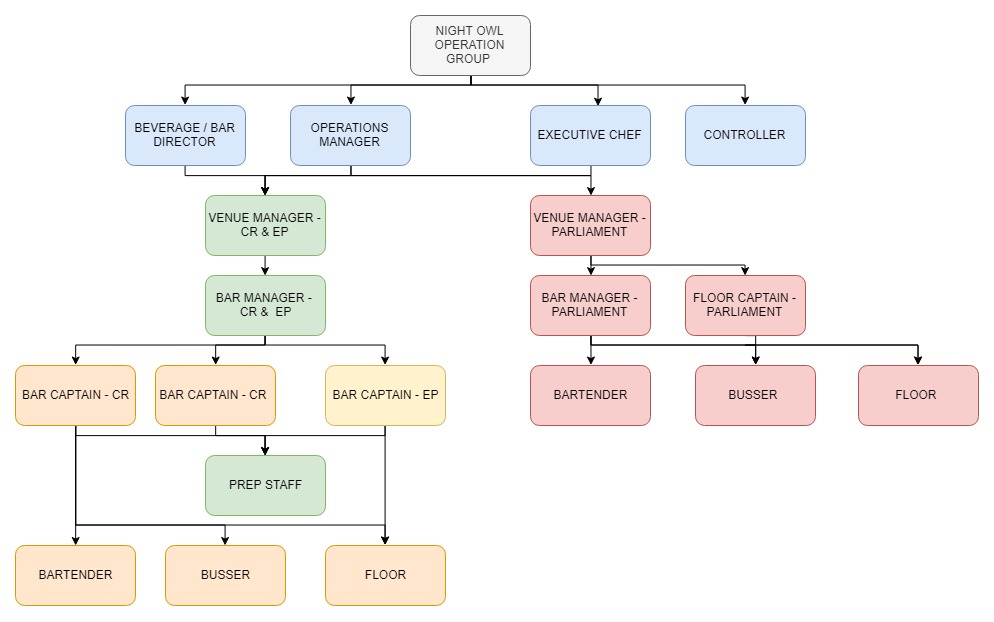 PACKAGE INCLUDING PAY RATE AND BENEFITSPay Rate – Benefits – SIGNATURES:_______________________________________________________________________________________________________Staff Member 									Bartender Candidate 			Bar Manager				Beverage ManagerDATE:_ ____________________________________________________________________________________________Position: Bartender – Full time As one of Singapore’s newest restaurants, Miss Fitz is in the business of creating new experiences for our guests through the restaurant’s and staff’s personalities. As a bartender, you are involved in delivering fast paced, high volume restaurant service; serving our guests our Mediterranean inspired cuisine complimented by our wine and bar program. Miss Fitz delivers the best experience a guest can have through casual fine dining, a vibrant atmosphere and being one of the newest concepts in the city. We are currently recruiting for the position of bartender in our restaurant. The hours for this role are approximately 40 hours per week. EXPERIENCE High volume, fast paced restaurant and bar experience. Average to above average knowledge of beer, wine, spirits and cocktails. Espresso or Barista training will be highly regarded.NUMBER OF YEARS Two years recent, (in the last 5 years) full-time experience.SUMMARY OF JOB RESPONSIBILITIESReporting to the Supervisors and Managers, responsibilities and essential job functions include but are not limited to the following: Recreating prep recipe to specificationsTake beverage orders from serving staffMix liquor, soft drinks, water and other ingredients to prepare cocktails and other drinks Prepare mixed drinks, wine, draft or bottled beer and non-alcoholic beverages Prepare espresso drinks Wash and polish glasswareSuggestive up selling of food and beverage through serversTrain and supervise other bartenders and floor staffSupport the floor staff with expediting and running food, hosting and bussing tablesMaintain inventory and control of bar stock and order suppliesClean bar areaAssociated closing duties for the security of the restaurant. QUALIFICATIONS REQUIRED Must be legal drinking age Knowledge of relevant laws and regulationsCustomer relations skills Cash handling experienceExcellent organizational skills with the proven ability to perform well with minimal supervisionGood listening skills Effective Oral communication Self supervising and learningAbility to multi-task Professional appearance, attitude, impeccable grooming and presentationHigh School Graduate - Secondary School English and MathWSET (Wine and Spirits Education Trust) Certificates is highly regarded  BarSmarts is highly regarded WORKING CONDITIONSConstant standing and walking throughout shiftSingly running the bar throughout shiftOccasional lifting and carrying up to 20 lbsOccasional kneeling, pushing, pulling, liftingOccasional ascending or descending ladders, stairs and rampsA busy, high stress environment that requires quick decision makingThe Miss Fitz Bar Team demonstrates a daily commitment to excellence by providing professional and memorable experiences that put people first.We thank all applicants in advance however please note only those chosen for an interview will be contacted.Job Type: Part-timeSalary: Starts at $12.50/hour plus tips BARTENDER / SERVER SCREENING CHARTApplicant Name - ______________________________________Date Applied - _________________________________________Assign presented points to each qualificationTotal points at the end of each section Continue to next section if required points target are attained STAGE 1 - Minimum Required QualificationsEach qualification is graded at one point, for stage 1; all qualifications must be achieved. STAGE 2 - Essential QualificationsEssential Qualifications – applicant must score at least 16/32 to progress to next stage. STAGE 3 – Preferred QualificationsPreferred Qualifications – applicant must score at least 9/18, points to be tallied and interview to be set if minimums are acquired. 1 WSET / ISG – Wine and Spirit Education Trust / International Sommeliers Guild 2 BarSmarts Online Training Course 3 CSS – Certified Spirits Specialist * Must have basic skill set to gain point in this stage Proceed to Interview -   	YES 		NO 		FUTURE POSSIBILITY 5Interview to be scheduled - _____________________________________________________________________________________By - ____________________________________________________________________________________________________________4 Minimum of 21 points to acquire to gain interview. 5 Possibility of employment in a similar or lesser role in the future. Track bartending career and training. BARTENDERS INTERVIEWING CHECKLISTApplicant Name - __________________________________________Date of Interview - _________________________________________STAGE ONE – INTERVIEW QUESTIONS How many years have you been bartending? ___________________________________________________________________What do you know about Pagliacci’s? Pagliacci’s is a family owned restaurant, open for almost 40 years. Cuisine is New York Italian with big portions of pasta, endless bread and slabs of cheesecake. __________________________________________________________________________________________________________________________________________________________________________________________________What has been your favorite aspect of working in this industry? _________________________________________________________________________________________________________________________________________________________________________________________________What was your favorite workplace? Why? __________________________________________________________________________________________________________________________________________________________________________________________________What is your favorite wine and where is it from? Winery name (1), wine style & varietal (2) region (1) and why (1). 1 point for each category, out of five (5). E.g.  Nagging Doubt “The Pull”, a Bordeaux style blend from the Okanagan that has a label created by a famous chalk board artist showing all the details about the wine and flavours. ______________________________________________________________________________________________________________________________________________________________________________________________________________________(        / 4) Tell me a time that you exceeded a guest’s experience? Who, what, where, how and why? E.g. A guest was curious about our amaro section and I asked what they had tried in the past, they said only a few simple ones; I suggested Amaro Montenegro from Bologna. She said, “that would be perfect”, I sent out a flight of comparative amari so that she could experience more than just the Montenegro. She was grateful and now returns every Saturday to order more. __________________________________________________________________________________________________________________________________________________________________________________________________What’s favorite cocktail bar in Victoria? What’s your favorite cocktail there? Where (1), cocktail (1) and why (1). 1 point for each category, out of three (3). E.g., Veneto Lounge, Tango till They’re Sore, a milk punch cocktail created to homage Foxtrot Tango Whisky Bar. ___________________________________________________________________________________________________________________________________________________________________________________________ (        /3)What is your favorite local brewery and beer? Which brewery (1), which beer (1) and style (1) and why (1). 1 point for each category, out of four (4). E.g. Driftwood Brewery, Raised by Wolves IPA seasonal; it’s a wild ferment IPA, I love wild fermented beers and love IPA’s so best of both worlds. ___________________________________________________________________________________________________________________________________________________________________________________________ (        /4) What is your favorite spirit? Style (1), Brand (1) why (1). 1 point for each category, out of three (3). E.g. My favorite spirit would be Del Maguey Chichicapa Mezcal because it was the first time, I truly fell in love with mezcal in my career. __________________________________________________________________________________________________________________________________________________________________________________________ (         /3)STAGE TWO – ONLINE QUIZ Pagliacci’s Bartender Quiz - https://www.surveymonkey.com/r/5DGCR56 STAGE THREE – ASSESSMENT INTERVIEW RUBRICSGrade Questions – 10/14, pass mark Pagliacci’s Bartender Quiz – 80% pass mark Overall Assessment – Professional appearance and attitude, punctuality, clear and punctual. 0-3 – Late, dressed inappropriately, poor attitude, answered questions vaguely 3-6 – Punctual but lacked attitude, attire, attention, answered questions averagely response to quiz was negative6-10 – Punctual, dressed appropriately, keen attitude, curious about restaurant, answered questions in-depth and concise, overall reflected restaurants mantraSTAGE FOUR – REFERENCE CHECKSName, Title, Phone Number, Brief Overview of Reference ______________________________________________________________________________________________________________________________________________________________________________________________________________________________Name, Title, Phone Number, Brief Overview of Reference ______________________________________________________________________________________________________________________________________________________________________________________________________________________________STAGE FIVE – FINAL DECISION HIRE 	 - 	YES 			NO Hired by ________________________________________________________General Manager Sign Off _______________________________________Start Date ______________________________________________________MINIMUM REQUIRED QUALIFICATIONSPOINTSLegal drinking age High school graduation Serving It RightFood SafeTwo years recent (in the last 5 years) full-time experience as a bartender  TOTAL/5ESSENTIAL QUALIFICATIONSFAILS (0 points)MEETS (1 point)EXCEEDS (2 points)Experience with POS systems Knowledge of relevant laws and regulationsHospitality industry knowledgeBasic Wine Knowledge & Experience Basic Spirit Knowledge & Experience Basic Beer Knowledge & Experience Basic Cocktail Knowledge & SkillsBasics Espresso Knowledge & SkillsCustomer relations skillsCash handling experienceExcellent organizational skills Self supervising and learningAbility to multi-taskESSENTIAL QUALIFICATIONS cont.FAILS (0 points)MEETS (1 point)EXCEEDS(2 points)Conflict resolution Provides excellent service and exceed guests' expectationsFlexible and adaptable during busy shifts that change day to dayTOTAL/32/32/32PREFERRED QUALIFICATIONS FAILS (0 points)MEETS (1 point)EXCEEDS (2 points)Advanced Wine Knowledge & Experience* Advanced Spirit Knowledge & Experience* Advanced Beer Knowledge & Experience* Advanced Cocktail Knowledge & Skills*Advanced Espresso Knowledge & Skills*WSET / ISG Training1 BarSmarts2CSS3First Aid TOTAL/18/18/18STAGESPOINTSMinimum Required Qualifications/5Essential Qualifications/36Preferred Qualifications /18TOTAL/594ASSESSMENT		TOTALGraded Questions/14Pagliacci’s Bartender Quiz %Overall Assessment /10 